Проект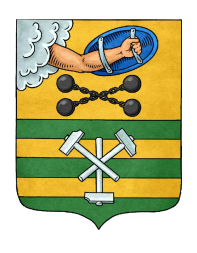 РЕСПУБЛИКА КАРЕЛИЯПЕТРОЗАВОДСКИЙ ГОРОДСКОЙ СОВЕТРЕШЕНИЕот ______________________№_____________О предоставлении правовых актовАдминистрации Петрозаводского городского округа вПетрозаводский городской Совет	 На основании статей 19, 24 Устава Петрозаводского городского округа, принятого Решением Петрозаводского городского Совета от 19.10.1999 № XXIII-XXVI/418, Петрозаводский городской Совет РЕШИЛ:	1. Считать обязательными для предоставления в Петрозаводский городской Совет следующие постановления и распоряжения Администрации Петрозаводского городского округа:	- затрагивающие права, свободы и обязанности человека и гражданина (нормативного характера);	-во исполнение бюджетных полномочий, а также финансового характера, предусматривающие распределение, расходование средств бюджета Петрозаводского городского округа;	- принятые в рамках реализации решений Петрозаводского городского Совета;	- о публичных слушаниях, общественных обсуждениях, собраниях граждан; 	- о муниципальных и ведомственных целевых программах  (утверждение, внесение изменений);	- о составах советов, рабочих групп и комиссий при Главе Петрозаводского городского округа, Администрации Петрозаводского городского округа, положения о порядке их деятельности;	- по личному составу муниципальных служащих (сотрудниках) Администрации Петрозаводского городского округа, замещающих высшие, главные и ведущие муниципальные должности муниципальной службы, а также об исполнении обязанностей Главы Петрозаводского городского округа в случаях его временного отсутствия.	2. Признать утратившим силу Решение Петрозаводского городского Совета от 25.12.2000 № XXIV/VIII-149 «О представлении нормативно-правовых актов Главы местного самоуправления города Петрозаводска в Петрозаводский городской Совет».Председатель Петрозаводского городского Совета                                                  Г.П.БоднарчукПроект подготовлен депутатами Петрозаводского городского СоветаПояснительная записка к проекту решения «О предоставлении правовых актов Администрации Петрозаводского городского округа в Петрозаводский городской Совет»	Настоящий проект Решения Петрозаводского городского Совета внесен на рассмотрение сессии на основании статей 19, 24 Устава Петрозаводского городского округа, принятого Решением Петрозаводского городского Совета от 19.10.1999 № XXIII-XXVI/418, в целях оптимизации и совершенствования процесса осуществления контроля Петрозаводским городским Советом над соблюдением принимаемых Петрозаводским городским Советом нормативных правовых актов и деятельностью Администрации Петрозаводского городского округа.	 Данным проектом предлагается определить исчерпывающий перечень постановлений и распоряжений Администрации Петрозаводского городского округа, обязательных для предоставления в Петрозаводский городской Совет.ПредседательПетрозаводского городского Совета                                                                            Г.П.Боднарчуксессиясозыва